Цены на прокат автомобилей:Цены в прайс-листе указаны в рублях за сутки и зависят от выбранного срока проката.Минимальный период аренды составляет 2 суток.Минимальный воздаст арендатора 25 лет и стаж вождения не менее 5 лет.Необходимые документы: паспорт и водительское удостоверение.  В тариф включен лимитированный пробег — 300 км в сутки, далее, пробег оплачивается. дополнительно, согласно тарифам компании.В цены включены все действующие налоги и сборы.Автомобили не выездные за пределы РФ и территорию Большого Сочи.Все дополнительное оборудование заказывается отдельно и оплачивается согласно расценкам компании.Автомобиль1 – 3 суток4 – 7 суток8 – 15 сутокБолее 15 сутокОграничение пробега в суткиЗалогРено Логан1900180017001600300 км.6000Рено Сандеро1900180017001600300 км.7000Ниссан Альмера2300220021002000300 км.6000Шевроле Авео2200210020001800300 км.7000Фольцваген Поло2600250022002000300 км.7000Хендай Солярис2500240023002100300 км.7000Рено Флюенс2500240023002000300 км.7000Шкода Октавиа2600250024002200300 км.7000Форд Фокус2700260025002300300 км.7000Шевроле Круз2700250023002000300 км.7000Киа Рио2400230022002000300 км.6000Ауди А34000380035003000300 км.10000Ауди А44500430040003500300 км.10000Тойота Корола 4000380035003000300 км.10000Тойота Камри4500430040003500300 км.10000Опель Астра 4200400038003500300 км.10000Фольцваген Джета4500430040003500300 км.10000Фольцваген Пассат5500530050004500300 км.20000Мерседес С класс8000780075007000300 км.30000БМВ 5 серии6000580055005000300 км.30000Мерседес Е класс8000780075007000300 км.30000Фольцваген Тигун5800550052005000300 км.20000Рено Дастер4500430040003500300 км.10000Тойота Рав 45500530050004500300 км.10000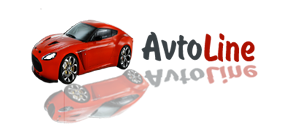 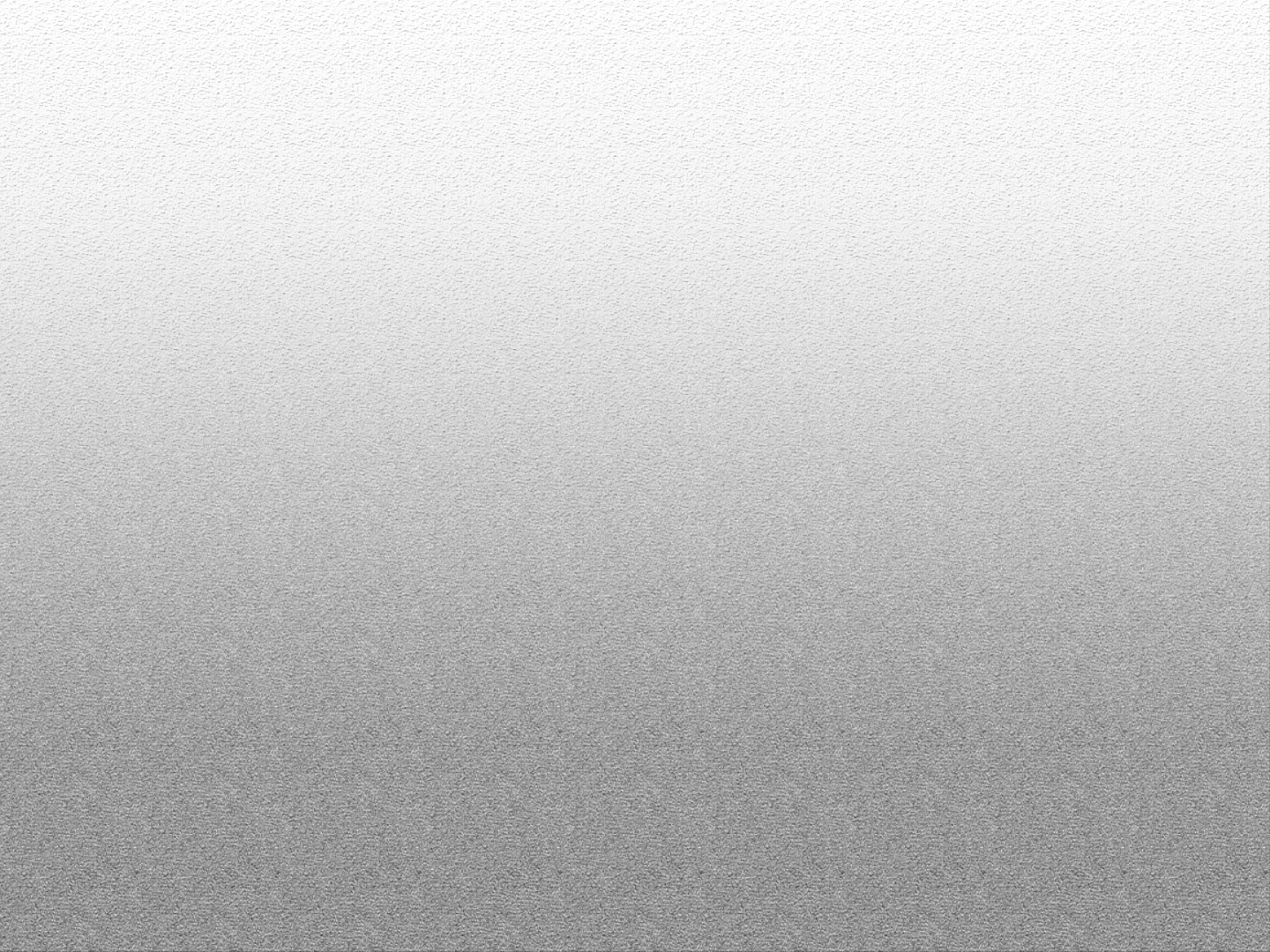 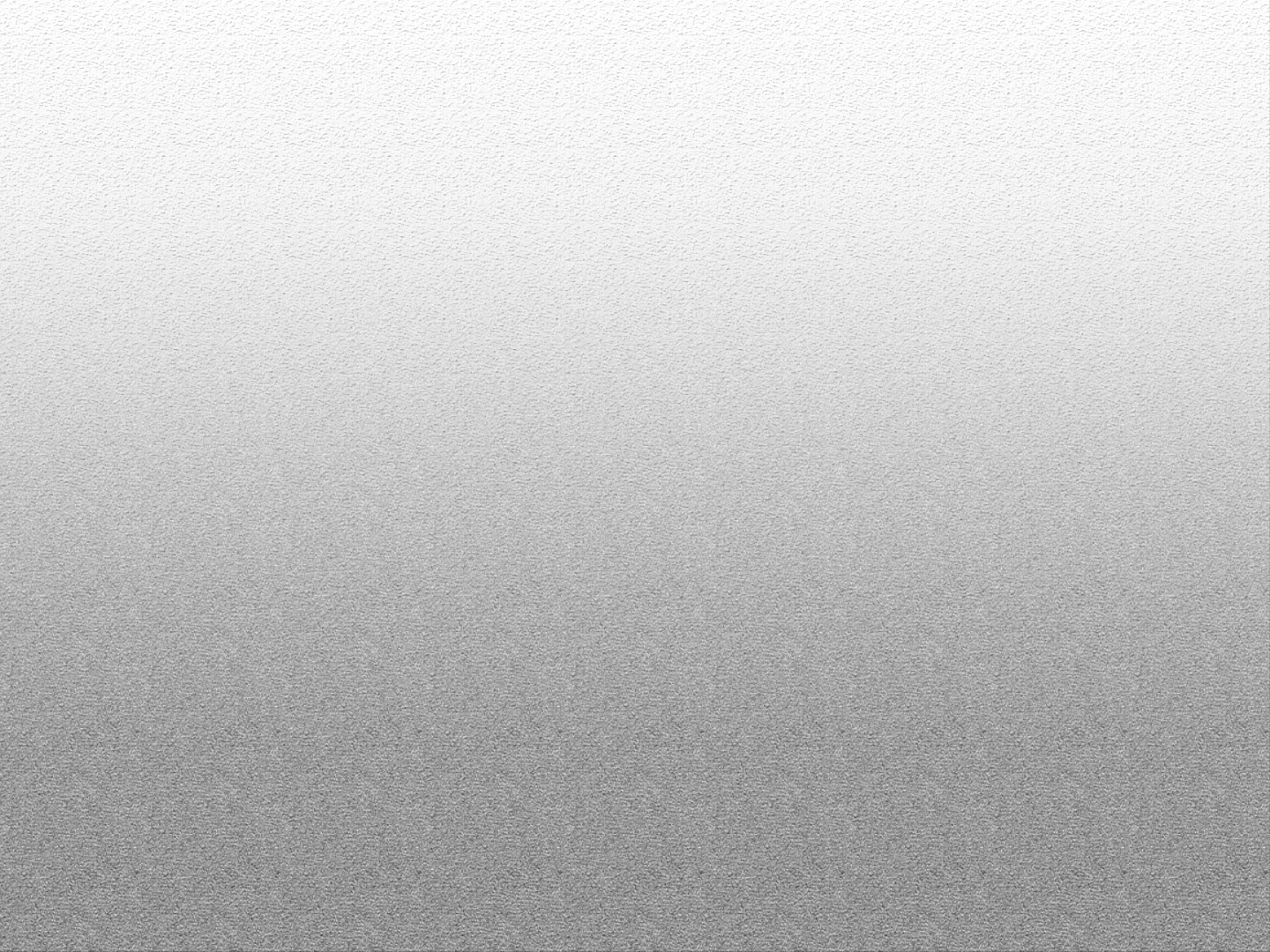 